請獲獎同學詳閱下方「輔仁大學西班牙語文學系各項獎助學金之獲獎者受獎規定」，並請配合辦理。★ 本學期系週會舉辦時間與地點：時間：2016年5月18日（週三） 「12:00-15:30」    地點：焯炤館B1鏡鏡屋與1樓演講廳★「獲獎謝辭感言」請依附件一之格式，自公告日起一週內將電子檔寄送    至D23@mail.fju.edu.tw 。    ＊信件主旨請務必載明「系級+學號000000000+〇〇〇同學之「〇〇      〇獎助學金」得獎感謝辭。   ＊ 各項應繳文件請務必依規定格式繳交方便檔案彙整。 ＊獲獎者須依上述規定辦理完成後，方能辦理獎助學金入帳。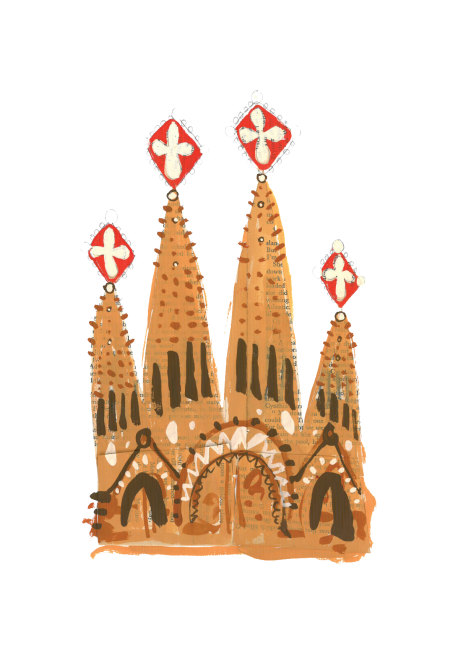 【附件一】「獲獎謝辭感言」中/西文姓名：系級與學號：獲獎獎項名稱(請書寫完整)：獲獎謝辭感言：(可依需要自行增頁)< 以下節錄自104學年度第一學期第二次系導師會議>輔仁大學西班牙語文學系各項獎助學金之獲獎者受獎規定請獲獎同學務必出席系週會受獎，如不克出席，需自獲獎名單公告日起一週內向所屬導師請假，並且告知代理出席系週會受獎之代理人姓名。請獲獎者依附件一之格式於獲獎名單公告日起一週內繳交「獲獎謝辭感言」電子檔一份。如未履行上述規定之一，則撤銷獎助學金之獲獎資格。